Children are dying every day because of violence…On a typical day, 6 or 7 youth are murdered. Youth are 3 times more likely than adults to be victims of violence.Homicide is the leading cause of death for African American youth. Center for the Study and Prevention of Violence*Save OUR Children…Save OUR Future…        STOP the VIOLENCE!!!Let’s Find out Where Did the GUN REALLY Come From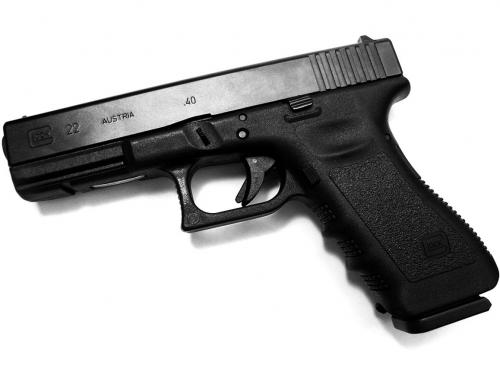 “Are OUR children’s premature death a result of gun trafficking?”    The heinous murders that are plaguing OUR communities are a symptom of a problem that deserves immediate attention.In order to create safer communities for OUR children, we have to identify and treat the problem; we can no longer observe the symptoms, ignoring that youth violence is an underlying issue that is eroding our society, 1child and 1 family at a time. Let’s work together to keep OUR children safe!Go to www.lendahandcorp.com &sign the Save OUR Children Petition